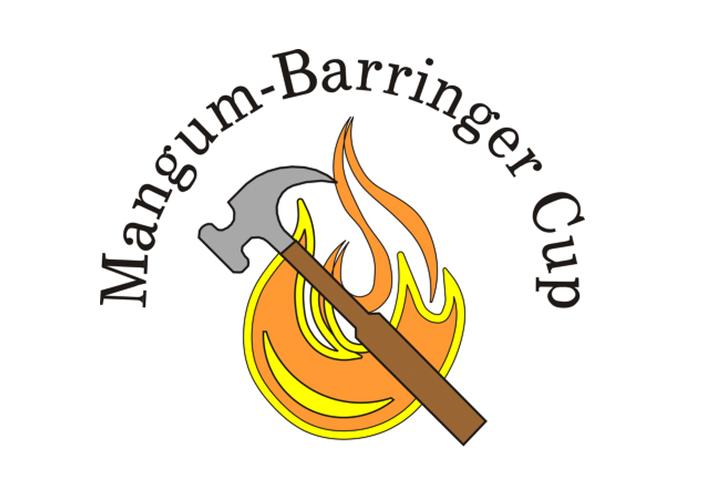 Mangum-Barringer CupOctober 1st-2nd, 2022Hillandale Golf Course2022 Honoree –  General Harold E. BurchEvent:	A Ryder Cup format event in memory of Jerry Mangum and Andy BarringerEntry Fee:	$125.00 must accompany entry form and includes course and cart fees, Friday evening dinner, Saturday lunch between matches; Sunday cookout after play.Entries:	Total entries must be divisible by 4 for equaling out teams.  First come first serve basis.  Date:	October 1st-2nd, 2022Format:	Saturday morning match will be Four-Ball (best ball of two); Saturday afternoon match will be modified Foursome (2 player team where each player hits a tee shot, selects best shot and alternates thereafter until ball is holed).  Sunday morning Singles matches.  Teams will be awarded 1 point for each match won and ½ point for each match tied.  No deductions on losses.  Team with the most points wins the Cup.Teams:	Will be picked Friday evening September 30th, at the Captain’s Dinner at Hillandale Golf Course.  The Professional Staff at Hillandale Golf Course will select the Captains.Functions:	6:30 PM Friday, September 30th, 2022, Captain’s Dinner, and Team Selections at the Hillandale Clubhouse.  Potluck Dinner, Grilled Chicken provided, you bring a covered dish or dessert!	Friday Evening: 6:30 PM Captain’s Dinner and team selections at HGC                                                                 Bring your spouse or significant other!	Glow Ball Closest to Pin Contest for all M/B entrants! 	Saturday Morning: Opening Four-Ball matches begin 8:30; Lunch 12:00-1:00; Afternoon Foursome Matches begin at approximately 1:00.	Sunday Morning: Singles Matches begin at 9:00 AM; Cookout after play at scoreboard area.Awards:	Winners receive a Mangum-Barringer Champions logoed shirt!Name:_________________________________________  Phone#:________-________-___________ Shirt Size:_______Email:_________________________________________  Handicap:______  Will you attend Friday’s dinner Y/N #_____